MINISTRY OF EDUCATION AND TRAINING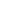 LAC HONG UNIVERSITY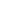 COURSE OUTLINE<126066 –MARKETING IN TOURISM>Marketing in tourism provides the Marketing professional knowledge for tourists, customer identification and suggests many strategies in order to bring the highest satisfaction to the customers.Table 1: Course Learning Outcomes (CLOs)Table 2: Course Content, Lesson PlanTable 4: Course assessment- Attendance: Obeying the regulations - Students have to read the given study documentation by the lecturer before every lesson on the online learning system (LMS - learn.lhu.edu.vn).- Students who do homework on Kahoot, Quizizz and quick exercises in class will be given bonus marks for the students' process.- Finishing given group discussions according to the lecturer's regulations.Textbook[1]. Professor-Ph.D Hà Nam Khánh Giao (Editor, 2022), Marketing in tourism curriculum, Information and Communications Publishing House. Study references[2]. Nguyễn Hoài Nam, Nguyễn Thanh Bình  (2022), Basic marketing curriculum, Labour Publishing House- Internet, Google Chrome, KahootGeneral rules:1.GENERAL INFORMATIONGENERAL INFORMATIONCourse name (Vietnamese):Course name (Vietnamese):Marketing du lịchCourse name (English):Course name (English):Marketing in TourismCourse ID:Course ID:126066Types:Types:Faculty/ Department:Faculty/ Department:Tourism and Travel ManagementMain Lecturer: Main Lecturer: Phan Văn HảiEmail: haipv@lhu.edu.vnLecturer participating in:Lecturer participating in:Vũ Đức CườngCuongvd.lhu.edu.vnNumber of credits :Number of credits :3 Theory: Practice:Exercise:Theory: Practice:Exercise:45 periods0 periods0 periodsSpeciality:Speciality:Obligatory to students in Major of Tourism and Travel ManagementPrevious course:Previous course:Basic Marketing 2.COURSE DESCRIPTIONCOURSE DESCRIPTION3. COURSE LEARNING OUTCOMESCourse Learning Outcomes (CLOs)Course Learning Outcomes (CLOs)Course Learning Outcomes contentBloom domain/Bloom levelProgram Learning Outcomes PLOs/SOs/PI (*)CLO1Analyzing market, marketing policy and customers’ psychologically characteristic in order to know the consume needs for tourists Analyzing market, marketing policy and customers’ psychologically characteristic in order to know the consume needs for tourists Knowledge (4)PI3.1CLO2Designing tourism products followed by a market to do the business effectively and setting up the appropriate marketing plan.Designing tourism products followed by a market to do the business effectively and setting up the appropriate marketing plan.Skills (4)PI4.1CLO3Having a life long self-study habitHaving a life long self-study habitAttitude (4)PI8.24. COURSE CONTENT, LESSON PLANWeekLesson/ChapterName/ChapterLesson Learning Outcomes (LLO)Lesson Learning Outcomes (LLO)Lecture and Study activityMethod of lectureMethod ofassessmentReference (*)1Chapter 1Typical service of Marketing in Tourism1.1. The basic definition of marketing1.2 Marketing in Service 1.3 Marketing in TourismLLO1.1Determining the basic definition of Marketing in TourismLecturer introduces the general information, regulations and study routes.Students get acquainted with new information by listening, observing and questioning.LectureShort answer test  [2]1Chapter 1Typical service of Marketing in Tourism1.1. The basic definition of marketing1.2 Marketing in Service 1.3 Marketing in TourismLLO1.1Determining the basic definition of Marketing in TourismLecturer introduces the general information, regulations and study routes.Students get acquainted with new information by listening, observing and questioning.LectureShort answer test  [2]1Chapter 1Typical service of Marketing in Tourism1.1. The basic definition of marketing1.2 Marketing in Service 1.3 Marketing in TourismLLO1.2Differentiating the separated definition of marketing and marketing in tourismLecturer introduces the general information, regulations and study routes.Students get acquainted with new information by listening, observing and questioning.LectureShort answer test  [2]2Chapter 2The Environment of Marketing in Tourism2.1. Micro environment 2.2 Macro environment2.3 The requirement of marketing to  the environmentLLO2.1Classifying the environmental factors in Marketing in TourismLecturer answers students' questions. Then the lecturer forms a group of 2 to 4 students and offers them to make the same set of criteria in the specific market segmentation for each single product.LectureDidactic questioning Short answer test  [2]3Chapter 3Customer behavior and buying behavior in tourism 3.1.  Motivation of Tourism 3.2. Classifying buyer in attitude3.3. Buyer behavior figure  3.4 Buying behavior of organizationLLO3.1Analyzing the tourism motivation of the tourists in order to create more marketing products that are appropriate to target customers.Lecturer answers students' questions. Then the lecturer forms a group of 2 to 4 students and offers them to discuss the  problems.Didactic questioningDiscussionShort answer test Case Studies [2]3Chapter 3Customer behavior and buying behavior in tourism 3.1.  Motivation of Tourism 3.2. Classifying buyer in attitude3.3. Buyer behavior figure  3.4 Buying behavior of organizationLLO3.1Analyzing the tourism motivation of the tourists in order to create more marketing products that are appropriate to target customers.Lecturer answers students' questions. Then the lecturer forms a group of 2 to 4 students and offers them to discuss the  problems.Didactic questioningDiscussionShort answer test Case Studies [2]3Chapter 3Customer behavior and buying behavior in tourism 3.1.  Motivation of Tourism 3.2. Classifying buyer in attitude3.3. Buyer behavior figure  3.4 Buying behavior of organizationLLO3.1Analyzing the tourism motivation of the tourists in order to create more marketing products that are appropriate to target customers.Lecturer answers students' questions. Then the lecturer forms a group of 2 to 4 students and offers them to discuss the  problems.Didactic questioningDiscussionShort answer test Case Studies [2]3Chapter 3Customer behavior and buying behavior in tourism 3.1.  Motivation of Tourism 3.2. Classifying buyer in attitude3.3. Buyer behavior figure  3.4 Buying behavior of organizationLLO3.1Analyzing the tourism motivation of the tourists in order to create more marketing products that are appropriate to target customers.Lecturer answers students' questions. Then the lecturer forms a group of 2 to 4 students and offers them to discuss the  problems.Didactic questioningDiscussionShort answer test Case Studies [2]3Chapter 3Customer behavior and buying behavior in tourism 3.1.  Motivation of Tourism 3.2. Classifying buyer in attitude3.3. Buyer behavior figure  3.4 Buying behavior of organizationLLO3.1Analyzing the tourism motivation of the tourists in order to create more marketing products that are appropriate to target customers.Lecturer answers students' questions. Then the lecturer forms a group of 2 to 4 students and offers them to discuss the  problems.Didactic questioningDiscussionShort answer test Case Studies [2]3Chapter 3Customer behavior and buying behavior in tourism 3.1.  Motivation of Tourism 3.2. Classifying buyer in attitude3.3. Buyer behavior figure  3.4 Buying behavior of organizationLLO3.1Analyzing the tourism motivation of the tourists in order to create more marketing products that are appropriate to target customers.Lecturer answers students' questions. Then the lecturer forms a group of 2 to 4 students and offers them to discuss the  problems.Didactic questioningDiscussionShort answer test Case Studies [2]3Chapter 3Customer behavior and buying behavior in tourism 3.1.  Motivation of Tourism 3.2. Classifying buyer in attitude3.3. Buyer behavior figure  3.4 Buying behavior of organizationLLO3.2 Spotting the different selling behavior of the every target customer  Lecturer answers students' questions. Then the lecturer forms a group of 2 to 4 students and offers them to discuss the  problems.Didactic questioningDiscussionShort answer test Case Studies [2]4Chapter 4Market segmentation, choosing the target market, positioning the tourism enterprise4.1. Market segmentation in Tourism and Travel4.2 Choosing the target market4.3 Market positioning in tourism and travel enterpriseLLO4.1Predicting the potential market to the tourism business Lecturer answers students' questions. Then the lecturer  forms a group of 2 to 4 students and offers them to discuss the problems.LectureDidactic questioningDiscussionShort answer test Case Studies[2]4Chapter 4Market segmentation, choosing the target market, positioning the tourism enterprise4.1. Market segmentation in Tourism and Travel4.2 Choosing the target market4.3 Market positioning in tourism and travel enterpriseLLO4.2Defining the business market of the enterprise to create more appropriate marketing product Lecturer answers students' questions. Then the lecturer  forms a group of 2 to 4 students and offers them to discuss the problems.LectureDidactic questioningDiscussionShort answer test Case Studies[2]5Chapter 5Strategic planning in marketing 5.1 The necessary of strategic planning5.2  Marketing strategy5.3 Three main definitions of establishing the competitive marketing strategy LLO5.1Establishing the applicable marketing strategy to the tourism enterprise Lecturer answers students' questions. Then the lecturer  forms a group of 2 to 4 students and offers them to discuss the problems.LectureDebateShort answer test Case Studies [2]6Chapter 6Designing and managing products6.1 Point of views  about the tourism product 6.2 The components of the tourism product6.3 Establishing and displaying product6.4 New product development 6.5 The life cycle of tourism productLLO6.1Classifying the different product in the marketing in tourismLecturer answers students' questions. Then the lecturer  forms a group of 2 to 4 students and offers them to discuss the problems.Didactic questioningDiscussionDebateShort answer test Case Studies [2]6Chapter 6Designing and managing products6.1 Point of views  about the tourism product 6.2 The components of the tourism product6.3 Establishing and displaying product6.4 New product development 6.5 The life cycle of tourism productLLO6.2Designing the newly appropriate product to the development of travel business Lecturer answers students' questions. Then the lecturer  forms a group of 2 to 4 students and offers them to discuss the problems.Didactic questioningDiscussionDebateShort answer test Case Studies [2]7Chapter 7Valuation in Marketing in Tourism7.1 Considered factors in pricing7.2 Multi effect in pricing7.3 Basic pricing method 7.4 Pricing strategy LLO7.1Getting each product valued in tourism in order to have the relevant pricing strategyLecturer answers students' questions. Then the lecturer  forms a group of 2 to 4 students and offers them to discuss the problemsDidactic questioningDiscussionDebateWritten report  [2]8Chapter 8Advertisement, Public relations, promotion and personal selling in tourism 8.1 General information in Advertisement and Public relations8.2 Advertisement in tourism8.3 Public relations in tourism8.4 Selling promotion in tourism8.5 Personal sellingLLO8.1Defining product introduction plan to customer in tourismLecturer answers  students' questions. Then the lecturer  forms a group of 2 to 4 students and offers them to discuss the problemsDidactic questioningDiscussionDebateShort answer test Case Studies [2]8Chapter 8Advertisement, Public relations, promotion and personal selling in tourism 8.1 General information in Advertisement and Public relations8.2 Advertisement in tourism8.3 Public relations in tourism8.4 Selling promotion in tourism8.5 Personal sellingLLO8.2Establishing plans for product in tourism to approach the customer Lecturer answers  students' questions. Then the lecturer  forms a group of 2 to 4 students and offers them to discuss the problemsDidactic questioningDiscussionDebateShort answer test Case Studies [2]9Chapter 9Tourist attraction marketing9.1 The traditional and modern definition of tourist attraction marketing9.2 Product and market segmentation in tourist attraction9.3 Marketing strategy in tourist attractionLLO9.1Determining the definition of tourist attraction marketingLecturer answers the student's questions. Then the lecturer  forms a group of 2 to 4 students and offers them to discuss the problemsDidactic questioningDiscussionDebateShort answer test Case Studies [2]9Chapter 9Tourist attraction marketing9.1 The traditional and modern definition of tourist attraction marketing9.2 Product and market segmentation in tourist attraction9.3 Marketing strategy in tourist attractionLLO9.2Establishing marketing strategy for the tourist attraction marketingLecturer answers the student's questions. Then the lecturer  forms a group of 2 to 4 students and offers them to discuss the problemsDidactic questioningDiscussionDebateShort answer test Case Studies [2]10Chapter 10Accommodation marketing and destinations in tourism 10.1 The general information of accommodation service10.2 Accommodation marketing10.3 Costing and Budget in accommodation marketing10.4 Establishing the destinations brand to tourism10.5 Destinations in tourism marketing LLO10.1Establishing marketing strategy for the accommodation marketing and destinations in tourismLecturer answers the student's questions. Then the lecturer  forms a group of 2 to 4 students and offers them to discuss the problemsDidactic questioningDiscussionDebateShort answer test Case Studies [2]10Chapter 10Accommodation marketing and destinations in tourism 10.1 The general information of accommodation service10.2 Accommodation marketing10.3 Costing and Budget in accommodation marketing10.4 Establishing the destinations brand to tourism10.5 Destinations in tourism marketing LLO10.2Creating the marketing product are suitable to each accommodation service and destinations in tourismLecturer answers the student's questions. Then the lecturer  forms a group of 2 to 4 students and offers them to discuss the problemsDidactic questioningDiscussionDebateShort answer test Case Studies [2]TestGroup reportSelf-study 30%Written report 5.MAPPING OF LESSON AND COURSE LEARNING OUTCOMESTable 3:  Mapping of Lesson And Course Learning OutcomesLesson Learning OutcomesCourse Learning OutcomesCourse Learning OutcomesCourse Learning OutcomesEvaluation ComponentLesson Learning OutcomesCLO1CLO2CLO3Evaluation ComponentLLO1.1XA1, A2, A3LLO1.2XA1, A2LLO2.1XA1, A2, A3LLO3.1XA1, A2, A3LL03.2XA1, A2, A3LLO4.1XA1, A2, A3LLO4.2XA1, A2, A3LLO5.1XA1, A2, A3LLO6.1XA1, A2, A3LLO6.2XA1, A2, A3LLO7.1XA1, A2LLO8.1XA1, A2, A3LLO8.2XA1, A2, A3LLO9.1XA1, A2, A3LLO9.2XA1, A2, A3LLO10.1XA1, A2, A3LLO10.2XA1, A25.COURSE ASSESSMENTEvaluation ComponentForm of assessmentCLOs Percentage (%) A1. Process- Participating in lesson- DiscussionCLO1, CLO2, CLO330%A2. Mid-term-  Written reportCLO1, CLO2, CLO330%A3. Final -  Written reportCLO1, CLO240%6.COURSE REQUIREMENTS AND EXPECTATIONS7.STUDY REFERENCE8.SOFTWARE OR SUPPORTING EQUIPMENTS FOR PRACTICE AbbreviationDescriptionPLO/SOProgram Learning Outcomes/Standard OutcomesPIPerformance Indicators CLOCourse Learning OutcomesLLOLesson Learning OutcomesHead of Major/ Head of FacultyDong Nai, April 27th 2023Responsible lecturer(sign and write full name)Pham Ngoc Hieu